2022-23 Windsor AAA Zone Coach’s Application 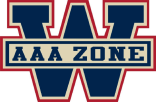 Name of Coach: __________________________________________________________ Date of Birth: ______/_____/______/ DD MM YY SIN #: ___________________________________ Address: ________________________________________________________________ City: ___________________________ Province: _______ Postal Code: _____________ Phone (Residence): __________________ Phone (Cell): ______________________ Team Selection Please indicate by prioritizing the level you are applying to coach. ie: U10-U181. ________________________ 2. ________________________ 3. ________________________ National Coaching Certification (please fill out all applicable areas) Technical/Practical Certification Old NCCP New NCCP 􀂆 Coach Year Attained: _______ 􀂆 Coach Year: _______ 􀂆 Intermediate Year Attained: _______ 􀂆 Development 1 Year: _______ 􀂆 Advanced I Year Attained: _______ 􀂆 Development 2 Year: _______ 􀂆 Advanced II Year Attained: _______ 􀂆 High Performance 1 Year: _______ 􀂆 High Performance 2 Year: _______ Theory 􀂆 Level I Year Attained: _________ 􀂆 Level II Year Attained: ________ 􀂆 Level III Year Attained: ________Previous Experience Year Team/Association Category Position 2021-22 _____________________ ______________ _______________ 2020-21 _____________________ ______________ _______________ 2019-20 _____________________ ______________ _______________ What is your coaching philosophy? (Attach sheet if necessary) ________________________________________________________________________________________________________________________________________________________________________________________________________________________________________________________________________Coaching Resume Please attach your personal resume, reflecting your coaching experiences and any other information which is not detailed in this application (i.e. employment, playing experiences, other interests, etc…). Please provide detailed information on all members of your intended coaching staff. Any additional information pertaining to the following would also be appreciated. What would be some of your anticipated tournaments, etc…? ________________________________________________________________________________________________________________________________________________________________________________________________________________________________________________________________________What are your team initiatives, objectives and goals? ________________________________________________________________________________________________________________________________________________________________________________________________________________________________________________________________________References (Please list three references i.e. players 18 years and over, parents, professional). Name: __________________________________________________________________ Address: ________________________________________________________________ City: ___________________________ Province: _______ Postal Code: _____________ Phone (Residence): __________________ Phone (Cell): __________________________ Name: __________________________________________________________________ Address: ________________________________________________________________ City: ___________________________ Province: _______ Postal Code: _____________ Phone (Residence): __________________ Phone (Cell): __________________________ Name: __________________________________________________________________ Address: ________________________________________________________________ City: ___________________________ Province: _______ Postal Code: _____________ Phone (Residence): __________________ Phone (Cell): __________________________Date: _______________ Signature: ___________________________________________